Doposażenie jednostki OSP w specjalistyczny sprzęt ratowniczy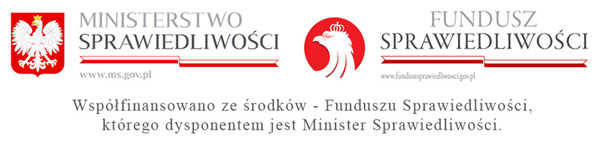 W dniu 30.08.2018 r., została podpisana Umowa z Ministrem Sprawiedliwości na realizację zadań z Funduszu Pomocy Pokrzywdzonym oraz Pomocy Postpenitencjarnej – Funduszu Sprawiedliwości na realizację zadania pn. „Doposażenie Ochotniczej Straży Pożarnej                               w Łaskarzewie”.W ramach zadania Miasto Łaskarzew zakupi:- defibrylator - piłę ratowniczą do szyb - zestaw podpór PT 1200 Łączna wartość dotacji wynosi 11 300,00 zł co stanowi 99%  wartości zadania.